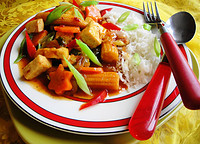 PLANTAARDIG ;IETS WAT PLANTAARDIG IS, IS VAN PLANTEN GEMAAKT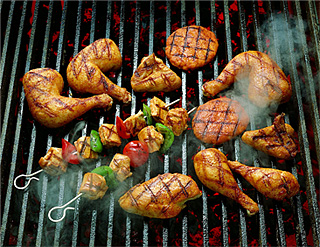 VEGERARISCH =VAN OF VOOR VEGETARIËRSVEGETARIÉR =IEMAND DIE GEEN VLEES EETDIERLIJK ; VAN DIEREN OF ALS VAN DIEREN